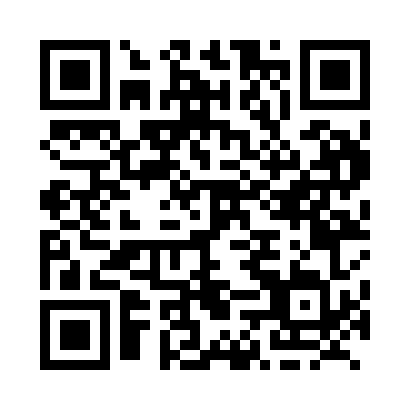 Prayer times for Shanks, Quebec, CanadaMon 1 Jul 2024 - Wed 31 Jul 2024High Latitude Method: Angle Based RulePrayer Calculation Method: Islamic Society of North AmericaAsar Calculation Method: HanafiPrayer times provided by https://www.salahtimes.comDateDayFajrSunriseDhuhrAsrMaghribIsha1Mon3:085:0512:526:158:4010:362Tue3:095:0512:526:158:3910:363Wed3:105:0612:536:158:3910:354Thu3:115:0612:536:158:3910:345Fri3:125:0712:536:158:3910:346Sat3:135:0812:536:148:3810:337Sun3:145:0912:536:148:3810:328Mon3:155:0912:536:148:3710:319Tue3:175:1012:546:148:3710:3010Wed3:185:1112:546:148:3610:2911Thu3:195:1212:546:138:3610:2812Fri3:215:1312:546:138:3510:2713Sat3:225:1412:546:138:3410:2514Sun3:235:1412:546:128:3410:2415Mon3:255:1512:546:128:3310:2316Tue3:265:1612:546:128:3210:2217Wed3:285:1712:546:118:3110:2018Thu3:305:1812:556:118:3010:1919Fri3:315:1912:556:108:2910:1720Sat3:335:2012:556:108:2910:1621Sun3:345:2112:556:098:2810:1422Mon3:365:2212:556:098:2710:1323Tue3:385:2312:556:088:2610:1124Wed3:395:2412:556:088:2510:0925Thu3:415:2612:556:078:2310:0826Fri3:435:2712:556:068:2210:0627Sat3:445:2812:556:068:2110:0428Sun3:465:2912:556:058:2010:0229Mon3:485:3012:556:048:1910:0130Tue3:505:3112:556:048:189:5931Wed3:515:3212:556:038:169:57